¡Un saludo para todas!Programación de actividades para la semana 71 junio- Sesión virtual – explicación y ejemplos2 junio- Realización de los ejercicios que serán propuestos en la sesión virtual. 3 junio- Realización de los ejercicios que serán propuestos en la sesión virtual.4 junio- Lectura de la pagina 77- funciones afines. 5 junio- Sesión virtual (explicación y ejercicios)   Los ejercicios se deben adjuntar en el classroom. COLEGIO EMILIA RIQUELME   Actividades virtuales COLEGIO EMILIA RIQUELME   Actividades virtuales COLEGIO EMILIA RIQUELME   Actividades virtuales COLEGIO EMILIA RIQUELME   Actividades virtuales 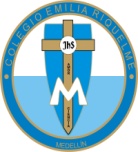 Fecha:1 de junioAsignatura:   MatemáticasGrado:9°Docente: Daniel Castaño AgudeloDocente: Daniel Castaño Agudelo